Инструкция по использованию JitsiВходДля входа на сервер следует воспользоваться ссылкой. 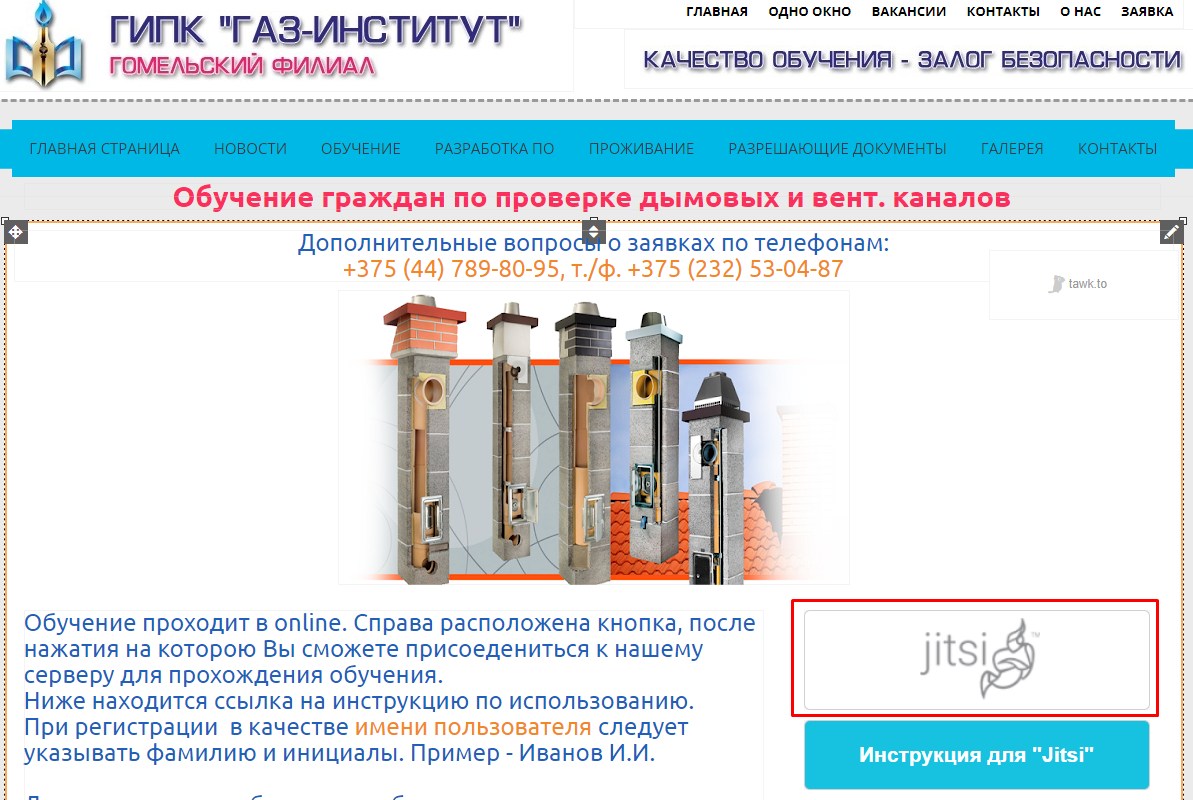 Интерфейс программыПосле нажатия кнопки, откроется следующее окно в браузере (Хром, Опера, Яндекс и тд.)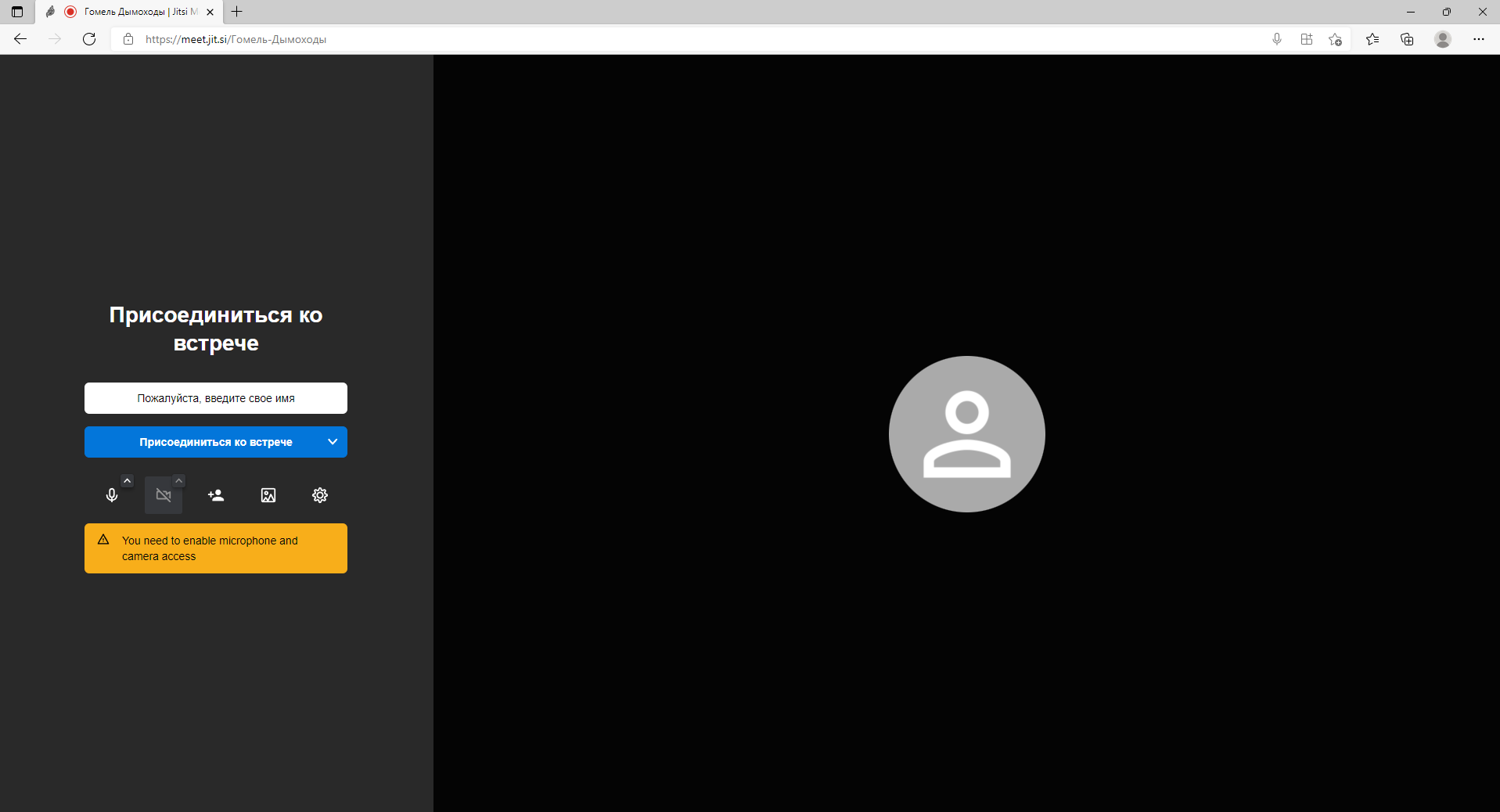 В этом окне, необходимо ввести Фамилию и Имя.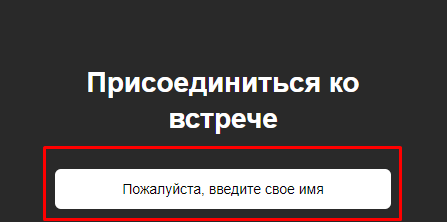 Для подключения нажать ниже кнопку «Присоединиться ко встрече»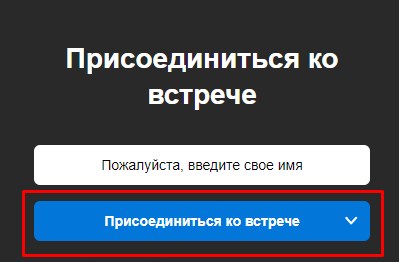 Далее откроется окно видеоконференции.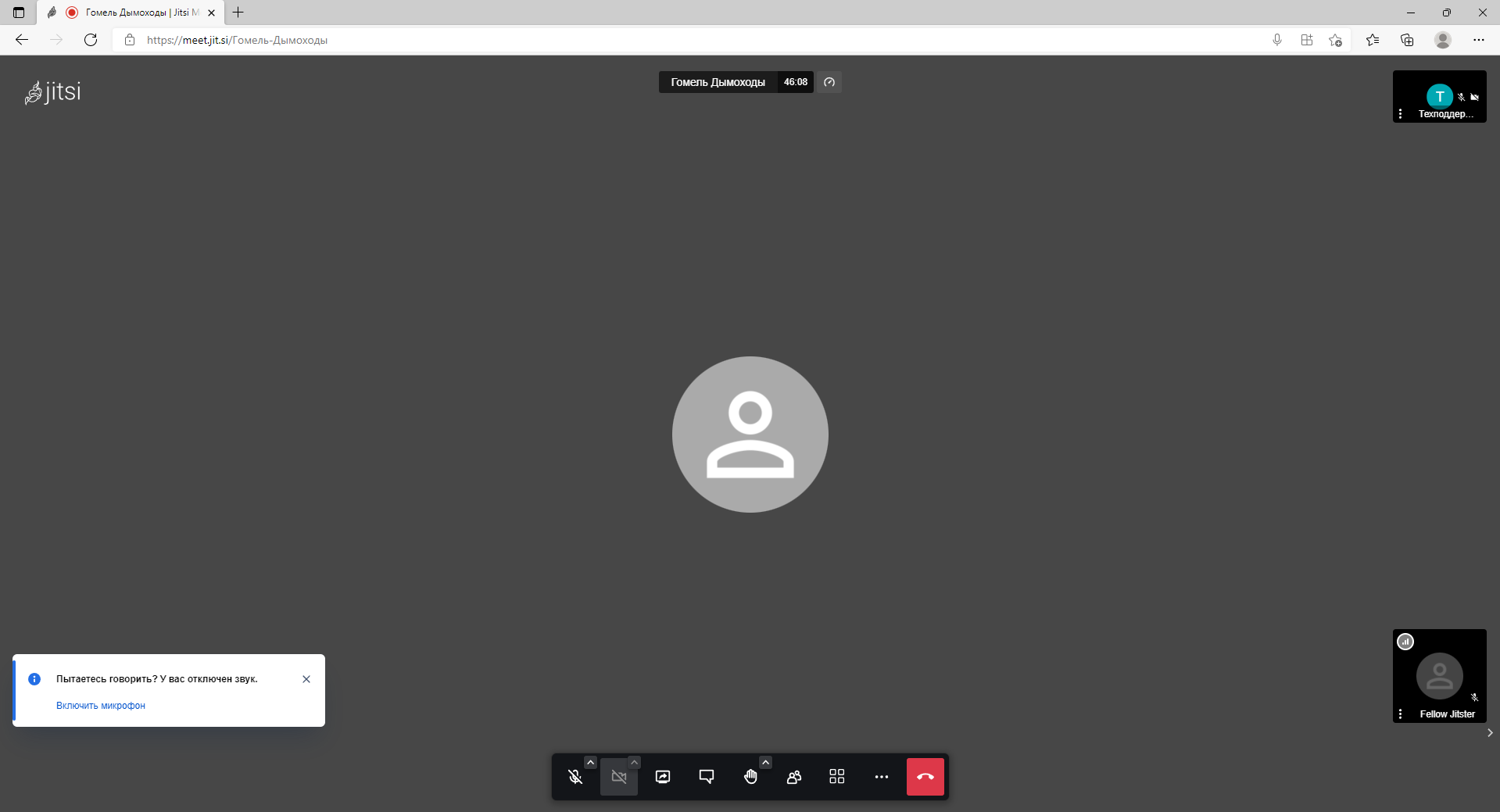 Вкл/Выкл микрофонаВ некоторых ситуация требуется отключать/включить микрофон. Это действие выполняется по нажатию иконки микрофона.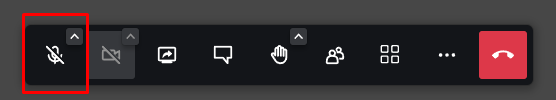 ЧатПри отсутствии микрофона, можно воспользоваться чатом. Это необходимо, когда методист будет проводить перекличку, ну и входе занятия если возникает необходимость задать вопрос. Для этого на панели управления нажать следующую кнопку.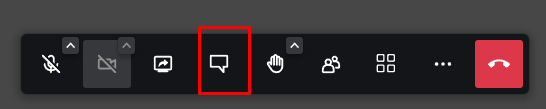 	Откроется следующие окно.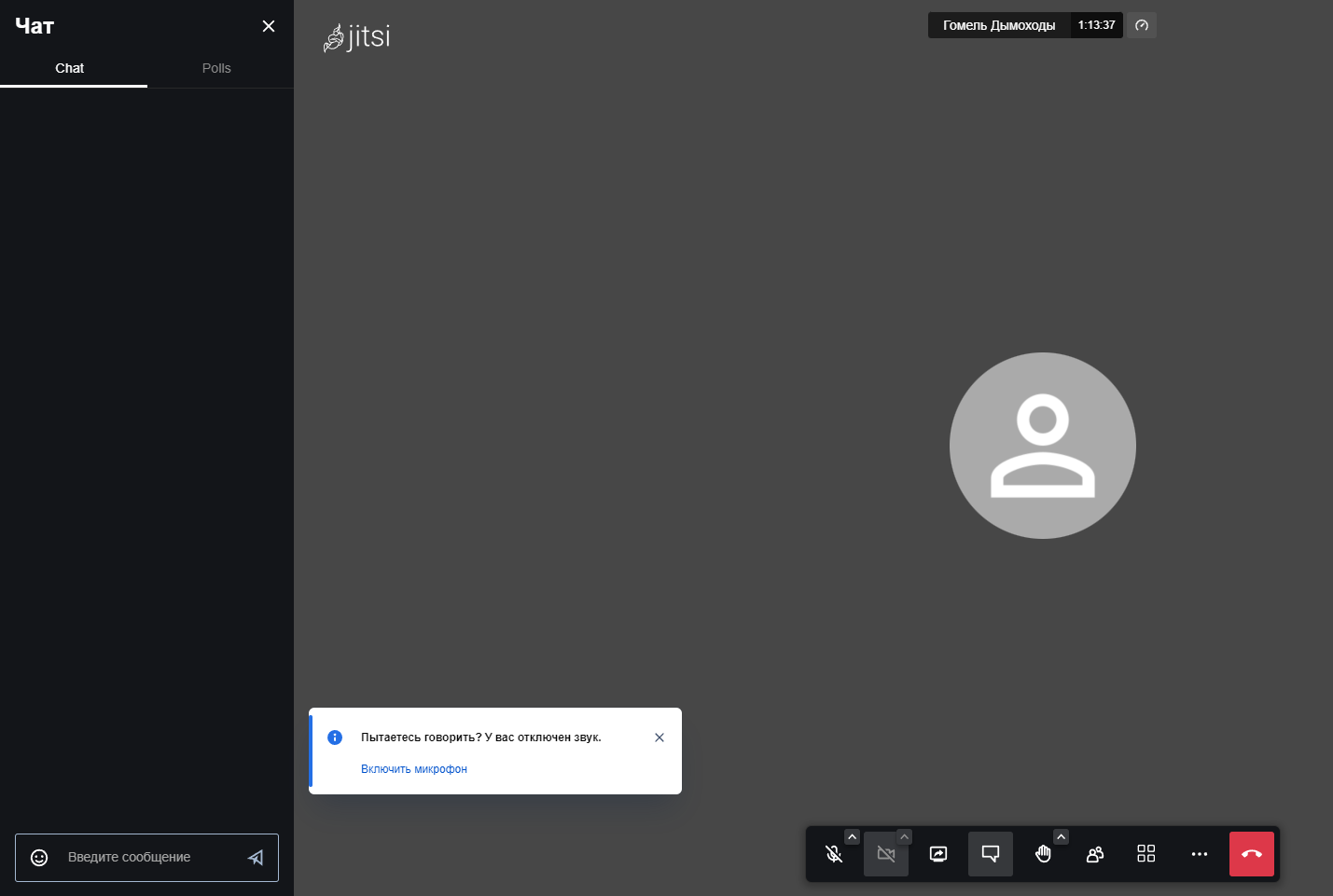 	Здесь пишем сообщение.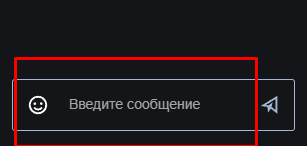 	Затем нажимаем на кнопку, чтобы его отправить.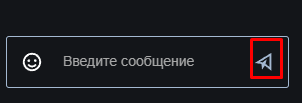 Завершения занятийКогда занятия заканчиваются, следует нажать кнопку «Отключиться». 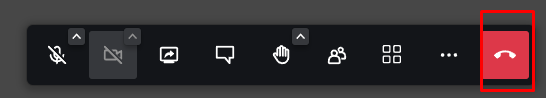 Техническая помощьПри возникновении проблем, которые не могут быть устранены самостоятельно, следует скачать программу удаленного управления рабочим столом «Anydesk» с этого сайта - https://anydesk.com/ru.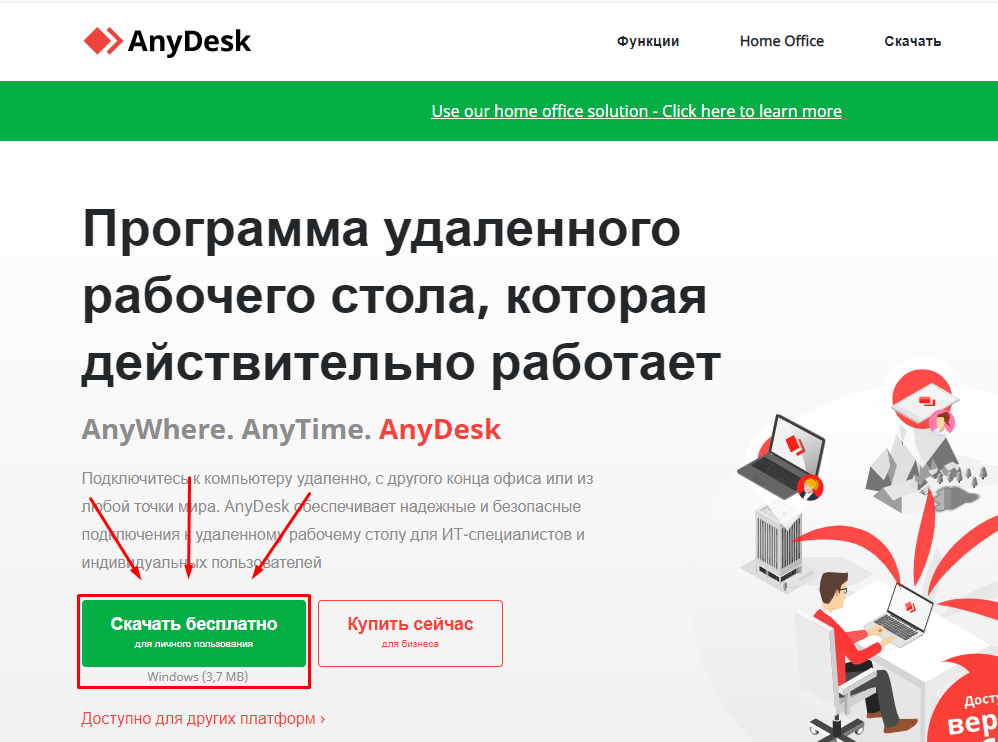 После скачивания и запуска программы следует созвониться со специалистом технической поддержки, описать ему проблему и сообщить номер Вашего рабочего места из программы «Anydesk». 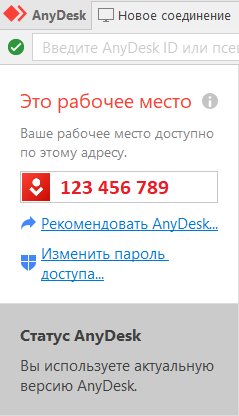 